Level 1-2State the formulas for molarity, molality and molar fraction.Calculate which is the fastest of these speeds: 100 km/h; 40 m/s; 0.02 km/sDraw a simple parallel circuit that contains a battery, 2 resistors and 2 bulbs. (They do not need to be in a particular order)Level 3-4Formulate these compounds: ammonium chloride, gold(I) oxide, nitrous acid, strontium hypobromite, methane, Ni(OH)3, HClO, B2H6, Sc2S3, K2Cr2O7.Methane reacts with oxygen gas to form carbon dioxide and water. Write a balanced equation and calculate how many mole of water are produced if we use 2 moles of methane and 4 moles of water.Explain how Bohr´s model of the atom explains atomic emission spectra like the one below.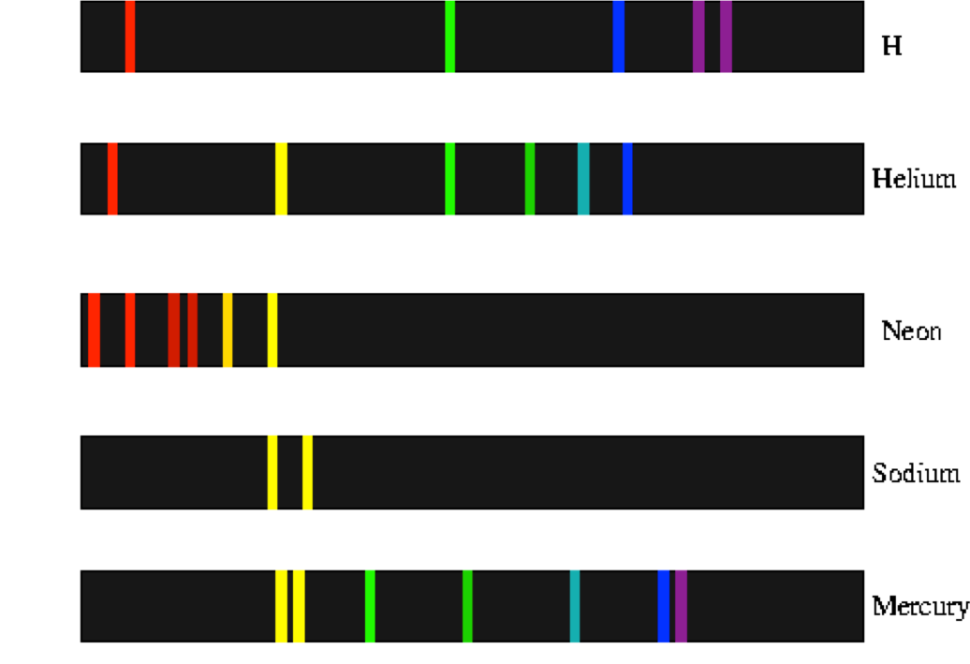 Level 5-6A body moves from rest with a constant acceleration of 8 m/s2. Calculate the velocity after 5 s and the distance travelled in the first 5 s.A sample of He(g) occupies 15.0 L with a pressure of 856 mmHg when the temperature is 52 ºC. How many grams of He(g) does the sample contain? Data: atomic mass He=4 g/mol; 1 atm = 760 mmHg; R = 0.082 atm·L/K·molCalculate the volume of a 10000 tonne ship that is submerged if the density of seawater is 1030 kg/m3.Level 7-8How many grams of acetic acid should we dissolve in 250 mL of water in order to change its boiling point up to ?Data: molecular mass acetic acid = 60 g/mol; density of water = 1g/ml.An electrolytic cell was set up with an unknown manganese ion solution. It was run for 10 minutes at a current of 4 A and produced a mass of 0.684 g of manganese metal. Calculate the oxidation state of the manganese in solution. Data: Atomic mass=55; F=96500 C/mol, Common oxidation states of manganese = +2,+6,+7The Hindenburg was a large hydrogen filled balloon that caught fire when it came close to the metal landing tower that it was supposed to be attached to. One theory is that static electricity caused the fire. Explain how.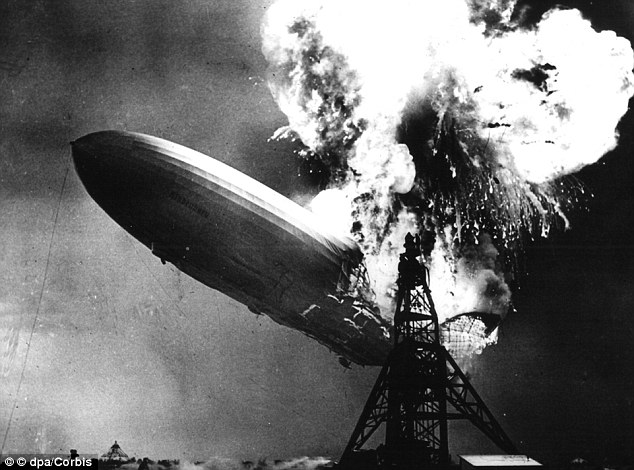 Aluminium hydroxide  Sodium hypoiodite Hydrobromic acid  Iron(II) chromate  Borane NaNO2 CH4  Cu2SO4  HCN  Ag2CO3  Li2O2  NaBrO2  KMnO4  H3PO4  NH3  Diborane  Hydrosulfuric acid  Sulfurous acid  Sulfuric acid  Hydrogen sulfide  H2O2  Mg3N2  LiClO2  HBrO2  H2S  K2Cr2O7  Osmium(VIII) oxide  Aluminium periodate  Sulfuric acid  Caesium sulfide Xenon tetrafluoride  H3BO3  LiMnO4 H2O2  SrO  Au(OH)3 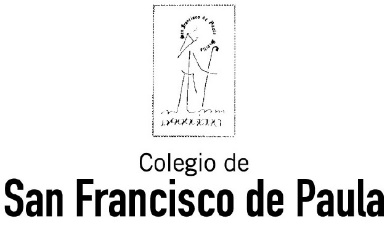 DEPARTAMENTO DE CIENCIAS NATURALESExam10º Physics and Chemistry Nombre 	Nombre 	Date 	____________________   Mark _____/ D_____. E_____. F_____. Date 	____________________   Mark _____/ D_____. E_____. F_____. 